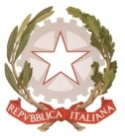 MINISTERO  DELL’ ISTRUZIONE, DELL’UNIVERSITA’, DELLA RICERCAUFFICIO SCOLASTICO REGIONALE PER IL LAZIOLICEO SCIENTIFICO STATALE“TALETE”							          Roma, 18/01/2021Agli StudentiAi GenitoriAi DocentiAl Personale ATAAlla DSGA Sig.ra P. LeoniSito webCIRCOLARE N. 145 In occasione della ripresa delle lezioni in presenza, si invita a fare  riferimento all’Integrazione del Regolamento d’Istituto approvata l’11 Settembre e pubblicata sul sito, opportunamente aggiornata in data odierna, come da allegato.IL DIRIGENTE SCOLASTICOAlberto Cataneo	                                                                                                (Firma autografa sostituita a mezzo stampa                                                                                                	    ai sensi dell’at. 3 comma 2 del d.lgs. n. 39/1993)              